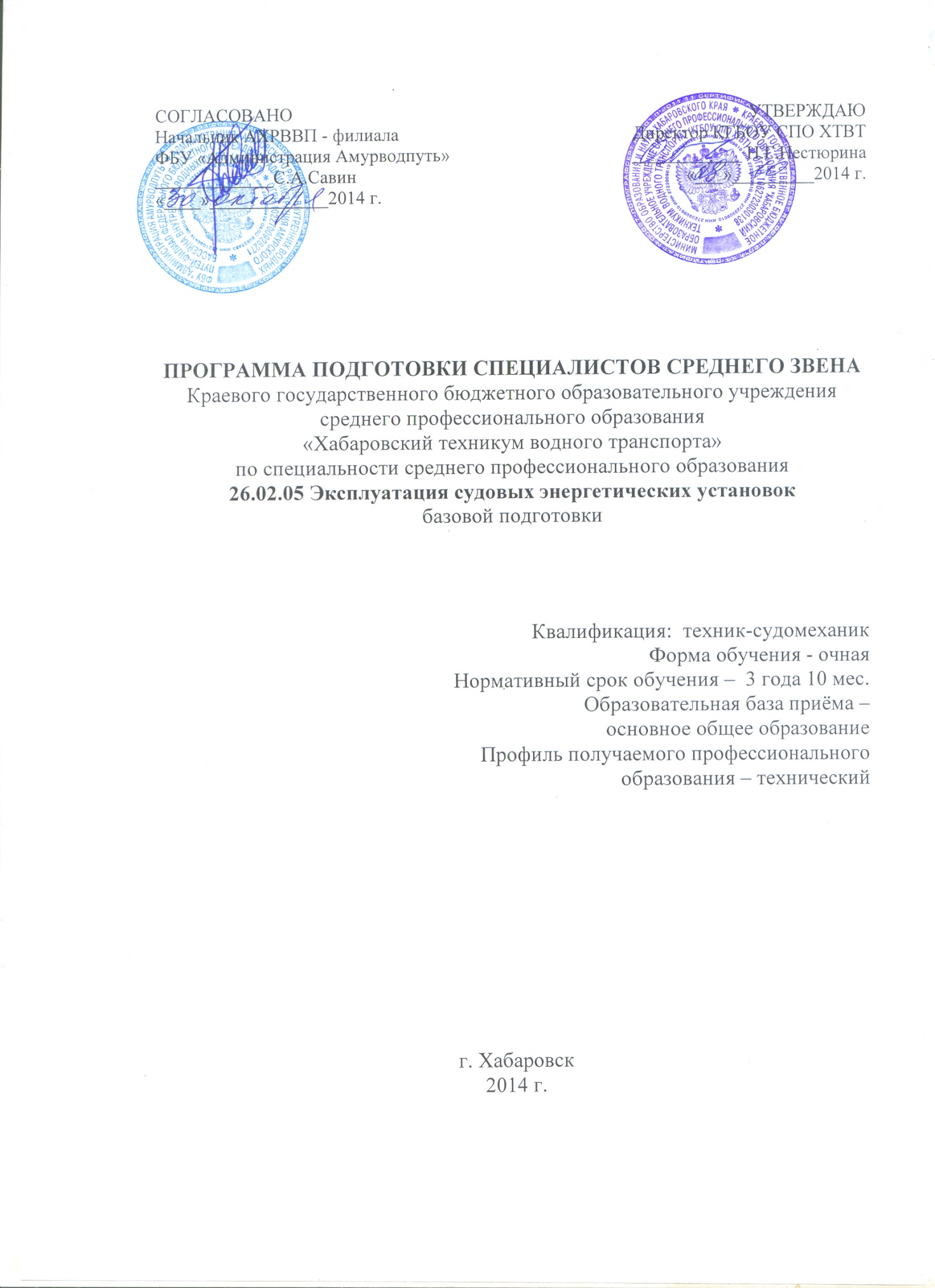 СОДЕРЖАНИЕ1. Аннотация основной образовательной программы профессиональной подготовки1.1. Общие положения1.2. Характеристика профессиональной деятельности выпускника1.3. Требования к результатам освоения образовательной программы1.4. Нормативный срок освоения программы2. Характеристика подготовки по специальности3.  Рабочие программы учебных дисциплин (аннотации)4. Рабочие программы профессиональных модулей (аннотации)5. Контроль и оценка результатов освоения основной профессиональной образовательной программы5.1. Контроль и оценка освоения основных видов профессиональной деятельности5.2. Требования к выпускным квалификационным работам5.3. Организация государственной итоговой аттестации выпускников1. Аннотация основной образовательной программы профессиональной подготовки1. 1. Общие положенияНормативно-правовую базу основной профессиональной образовательной программы по специальности составляют:Федеральный государственный образовательный стандарт по специальности среднего профессионального образования (далее – СПО), утверждённого приказом Министерства образования и науки Российской Федерации №443 от 07.05.2014 г., зарегистрирован Минюстом 03.07.2014 г, рег. №32958; Федеральный закон «Об образовании в Российской Федерации» №273-ФЗ от 29.12.2012 г.;Порядок организации и осуществления образовательной деятельности по образовательным программам среднего профессионального образования (утверждён приказом Минобрнауки РФ №464 от 14.06.2013 г, зарегистрирован Минюстом РФ 30.07.2013 г., №29200);Устав техникума;Положение о практике обучающихся, осваивающих основные профессиональные образовательные программы среднего профессионального образования (утверждённого приказом Министерства образования и науки  РФ №291 от 18.04.2013 г., зарегистрированного в Минюсте РФ 14.06.2013 г. №28785);Рекомендации Министерства образования и науки РФ  по реализации образовательной программы среднего (полного) общего образования в образовательных учреждениях начального профессионального и среднего профессионального образования в соответствии с Федеральным базисным учебным планом и примерными учебными планами для образовательных учреждений Российской Федерации, реализующих программы общего образования (.);Документы, регламентирующие реализацию федерального государственного образовательного стандарта среднего общего образования в пределах профессиональных образовательных программ СПО;Другие нормативно-методические документы Минобрнауки России;Локальные акты образовательного учреждения.1.2. Характеристика профессиональной деятельности выпускникаОбласть профессиональной деятельности выпускников:Техническая эксплуатация судового главного и вспомогательного энергетического оборудования, судовых систем , корпусных устройств судов, буровых платформ, плавучих дизельных и автономных энергетических установок.Объектами профессиональной деятельности выпускников являются:судно;судовое энергетическое оборудование;энергетические установки буровых платформ и плавучих дизельных электростанций;газо-турбокомпрессорные установки;судоремонтные и судостроительные организации.1.3. Требования к результатам освоения образовательной программыВ результате освоения основной профессиональной образовательной программы обучающиеся должны овладеть следующими основными видами профессиональной деятельности (ВПД), общими (ОК) и профессиональными (ПК) компетенциями.Общие компетенцииОсновные виды профессиональной деятельности и профессиональные компетенции1.4.  Нормативные сроки освоения программыНормативный срок освоения программы при очной форме получения образования:на базе среднего общего образования – 2 года 10 месяцев;на базе основного общего образования – 3 года 10 месяцев.Сроки получения СПО по ППССЗ базовой подготовки независимо от применяемых образовательных технологий увеличиваются:а) для обучающихся по очно-заочной и заочной формам обучения:на базе среднего общего образования - не более чем на 1 год;на базе основного общего образования - не более чем на 1,5 года;б) для инвалидов и лиц с ограниченными возможностями здоровья - не более чем на 10 месяцев.2. Характеристика подготовки по специальности   Реализация профессиональной образовательной программы осуществляется в соответствии с регламентирующими документами, указанными в пункте 1.1. и регламентируется документами образовательной организации: учебным планом, программами учебных дисциплин (модулей), практик, календарным учебным графиком, методическими материалами, обеспечивающими реализацию образовательной программы.   Основная профессиональная образовательная программа по специальности предусматривает изучение следующих учебных циклов:общий гуманитарный и социально-экономический цикл;математический и общий естественнонаучный цикл;профессиональный цикл.Профессиональный цикл состоит из общепрофессиональных дисциплин и профессиональных модулей, в составе которых предусмотрены: учебная, производственная и преддипломная практики.Инвариантная часть ОПОП составляет 1980 часов, вариативная часть – 828 часов, учебная практика и производственная практика – 1512 часов (42 недели).Вариативная часть основной профессиональной образовательной программы по согласованию с работодателями распределена следующим образом: 32 часов отводится на общий гуманитарный и социально-экономический цикл (на изучение раздела «Профессиональные темы» по дисциплине ОГСЭ.03 Иностранный язык);20 часов - на дисциплины математического и естественнонаучного цикла (на прикладное изучение основ математического анализа по дисциплине ЕН.01 Математика);56 часа отводится на общепрофессиональные дисциплины; 720 часов - на профессиональные модули.  В МДК 01.01 Основы эксплуатации, технического обслуживания и ремонта судового энергетического оборудования использовано 460 часов на изучение электроизмерительных приборов, основ технического обслуживания и ремонта судового электрооборудования, технологии и организации судоремонта (по согласованию с работодателями);  16 часов вариативной части добавлено в МДК.02.01 на изучение темы «Управление безопасностью на водном транспорте»; в МДК 03.01 Основы управления структурным подразделением 132 часа вариативной части отводится на изучение основ менеджмента, экономики отрасли и предприятия, психологии и культуры делового общения, основ трудового законодательства.  На получение рабочих профессий, предусмотренных федеральным образовательным стандартом по специальности в рамках ПМ.04, отводится 112 часов вариативной части на изучение МДК 04.02 Выполнение судовых работ. В соответствии с ФГОС по специальности студенты получают рабочую профессию 14718 Моторист (машинист).   Для повышения интереса к профессиональной подготовке обучение по профессиональным модулям начинается с 1-го курса одновременно с общеобразовательными дисциплинами.   Промежуточная аттестация по дисциплинам общего гуманитарного и социально-экономического, математического и общего естественнонаучного  циклов, общепрофессиональным дисциплинам проводится в форме зачётов, дифференцированных зачётов и экзаменов. Экзамены предусмотрены: Экзамены предусмотрены: по дисциплине ЕН.01 Математика –во 2-м семестре 2-го курса,  ОП.02 Механика – во 2-м семестре 1-го курса, ОП.03 Электроника и электротехника - во 2-м семестре 2-го курса, ОП.06 Теория и устройство судна – в 1-м семестре 3-го курса, ОП.07 Техническая термодинамика и теплопередача – в 1-м семестре 2-го курса.      Промежуточная аттестация по профессиональным модулям проводится в виде дифференцированных зачётов и экзаменов. Экзамены предусмотрены в модуле  ПМ.01 Техническая эксплуатация судового электрооборудования и средств автоматики: в МДК.01.01 в 4-м и 6-м семестрах. В других модулях промежуточная аттестация проводится в виде дифференцированных зачётов. По окончании каждого модуля (после прохождения производственной практики) проводится квалификационный экзамен, который учитывает полученные знания, практический опыт и профессиональные компетенции.    Фонды оценочных средств для проведения промежуточной аттестации рассматриваются на предметно-цикловых комиссиях.    Учебная практика  проводится концентрированно: в объёме 288 часов (8 недель) в процессе изучения МДК.01.01, 144 часа (4 недели) в процессе изучения междисциплинарных курсов модуля ПМ.04 Выполнение работ по профессиям рабочих во 2-м семестре  2-го курса и в объёме 36 часов – во 2-м семестре 3-го курса при  изучении МДК 02.01.  По окончании учебной практики проводится дифференцированный зачёт.   Производственная практика проводится концентрированно на 3-м курсе после промежуточной аттестации и учебной практики во втором семестре. Для прохождения практики студенты по 2-3 человека распределяются на суда по  договорам с предприятиями, за практикантами закрепляются наставники из числа командного состава судна. Во время плавательной практики обучающиеся приобретают практический опыт, предусмотренный в содержании основной профессиональной образовательной программы, овладевают общими и профессиональными компетенциями в соответствии с запросами регионального рынка труда и запросами работодателей.    Цели, задачи, программы практики и формы отчётности разрабатываются и утверждаются предметно-цикловой комиссией профессионального цикла. Аттестация по итогам производственной практики проводится на основании предоставленного отчёта, подтверждённого документами соответствующих организаций. После завершения обучения по профессиональным модулям и квалификационных экзаменов по ним проводится преддипломная практика, во время прохождения которой студенты могут занимать вакантные должности на судах в соответствии с получаемой квалификацией.Учебно-методическое и информационное обеспечение образовательного процесса при реализации ППССЗ СПОПрофессиональная  образовательная программа обеспечена учебно-методической документацией и материалами по всем учебным дисциплинам и профессиональным модулям ППССЗ. Содержание каждой учебной дисциплины и профессиональных модулей размещено на сайте техникума.   Внеаудиторная работа обучающихся также обеспечена методическим сопровождением.Все студенты техникума имеют доступ к библиотечной системе, в фондах которой имеются учебные пособия по учебным дисциплинам и содержанию ППССЗ. В библиотеке имеются печатные и электронные издания основной учебной литературы общеобразовательного, социально-экономического профессионального циклов образовательной программы. Также библиотечный фонд обеспечен справочными, периодическими изданиями, электронными учебно-методическими материалами по направлению подготовки.Для студентов обеспечен доступ к сети Интернет. Кадровое обеспечение образовательного процессаТребования к квалификации педагогических кадров, обеспечивающих обучение по дисциплинам: наличие высшего профессионального образования, соответствующего профилю специальности.      Инженерно-педагогический состав: дипломированные специалисты – преподаватели междисциплинарных курсов и общепрофессиональных дисциплин, имеющие высшее профессиональное образование, соответствующее профилю преподаваемой дисциплины, модуля.    Мастера производственного обучения должны иметь на 1-2 разряда по профессии рабочего выше, чем предусмотрено образовательным стандартом для выпускников.     Опыт деятельности на предприятиях водного транспорта является обязательным для преподавателей, отвечающих за освоение обучающимися профессионального цикла.  Эти преподаватели должны проходить стажировку в профильных организациях не реже одного раза в 3 года.Основные материально-технические условия для реализации ППССЗ СПО   Материально-техническая база техникума обеспечивает проведение всех видов занятий по учебным дисциплинам, междисциплинарным курсам, учебной практике, практической и научно-исследовательской работы студентов в соответствии с учебным планом по специальности. Материально-техническая база техникума соответствует действующим санитарным и противопожарным нормам.   Для реализации профессиональной образовательной программы в техникуме имеются:учебные кабинеты и лаборатории, оснащённые наглядными пособиями, образцами материалов и техники, макетами, тренажёрами, оборудованием для практических занятий;компьютерные классы, оснащённые профессиональными программами по специальности, мультимедийными обучающими комплексами;учебные мастерские с необходимым оборудованием для проведения занятий по учебной практике;спортивный зал для проведения занятий по дисциплине и тренажёрной подготовки.Освоение обучающимися профессиональной программы проводится не только в кабинетах, лабораториях, мастерских техникума, но и на предприятиях, соответствующих профилю получаемой специальности.Характеристика социокультурной среды ОУ, обеспечивающей развитие общих компетенций обучающихся   Техникум создаёт условия для развития общих компетенций обучающихся, формирования и укрепления  нравственно-духовных, гражданских, общекультурных качеств личности. В учебном заведении постоянно работают  кружки художественной самодеятельности и технического творчества, агитбригада, спортивные секции. Студенты имеют возможность участвовать в конкурсах и олимпиадах различной направленности, в научно-исследовательской и поисковой работе, спортивных соревнованиях. С обучающимися проводятся внеклассные мероприятия: классные часы, беседы, дискуссии, встречи с интересными людьми, передовиками производства, работодателями, ветеранами. В техникуме постоянно ведётся работа по формированию здорового образа жизни.   Для профилактики правонарушений проводятся встречи с работниками правоохранительных органов, работает совет по профилактике. С обучающимися работает педагог-психолог.Нормативно-методическое обеспечение системы оценки качества освоения обучающимися ППССЗ СПОВ соответствии с ФГОС СПО оценка качества освоения обучающимися профессиональной образовательной программы включает текущий контроль успеваемости, промежуточную и государственную итоговую аттестацию.3. Рабочие программы учебных дисциплин (аннотации)   Программы  учебных дисциплин являются обязательной частью профессиональной образовательной программы в соответствии с федеральным государственным образовательным стандартом по специальности среднего профессионального образования.   Рабочие программы учебных дисциплин могут быть использованы в дополнительном профессиональном образовании в рамках реализации программ переподготовки кадров в учреждениях СПО.   В состав ППССЗ по специальности среднего профессионального образования базового уровня «Эксплуатация судовых энергетических установок» входят следующие учебные дисциплины:ОГСЭ.00 Общий гуманитарный и социально-экономический циклОГСЭ.01 Основы философииОГСЭ.02 ИсторияОГСЭ.03 Иностранный языкОГСЭ.04 Физическая культураЕН.00 Математический и общий естественнонаучный циклЕН.01 МатематикаЕН.02 ИнформатикаЕН.03 Экологические основы природопользованияОП.00 Общепрофессиональные дисциплиныОП.01 Инженерная графикаОП.02 МеханикаОП.03 Электроника и электротехникаОП.04 МатериаловедениеОП.05 Метрология и стандартизацияОП.06 Теория и устройство суднаОП. 07 Техническая термодинамика и теплопередачаОП.08 Безопасность жизнедеятельностиУчебная дисциплина ОГСЭ.01 Основы философии (аннотация)   Рабочая программа учебной дисциплины «Основы философии» является частью профессиональной образовательной программы  в соответствии с ФГОС по специальности СПО «Эксплуатация судовых энергетических установок».  Рабочая программа учебной дисциплины может быть использована  в дополнительном профессиональном образовании в рамках реализации программ переподготовки кадров в учреждениях СПО.   Учебная  дисциплина «Основы философии» относится к общему гуманитарному и социально-экономическому циклу основной профессиональной образовательной программы.   В результате освоения учебной дисциплины обучающийся должен уметь:ориентироваться в наиболее общих философских проблемах бытия, познания, ценностей, свободы и смысла жизни как основе формирования культуры гражданина и будущего специалиста.   В результате освоения учебной дисциплины обучающийся должен знать:основные категории и понятия философии;роль философии в жизни человека и общества;основы философского учения о бытии;сущность процесса познания;основы научной, философской и религиозной картины мира;об условиях формирования личности, свободе и ответственности за сохранение жизни, культуры, окружающей среды;о социальных и этических проблемах, связанных с развитием и использованием достижений науки, техники и технологий.   Рекомендуемое количество часов на освоение рабочей программы учебной дисциплины:максимальной учебной нагрузки обучающегося – 72 часа, в том числе:обязательной аудиторной  учебной нагрузки обучающегося - 48 часов;самостоятельной работы обучающегося - 24 часа.Учебная дисциплина ОГСЭ.02 История (аннотация)   Рабочая программа учебной дисциплины «История» является частью профессиональной образовательной программы  в соответствии с ФГОС по специальности СПО «Эксплуатация судовых энергетических установок».  Рабочая программа учебной дисциплины может быть использована  в дополнительном профессиональном образовании в рамках реализации программ переподготовки кадров в учреждениях СПО.   Учебная  дисциплина «История» относится к общему гуманитарному и социально-экономическому циклу основной профессиональной образовательной программы.Цель:Формирование представлений об особенностях развития современной России на основе осмысления важнейших событий и проблем российской и мировой истории последней четверти XX – начала XXI вв.Задачи:рассмотреть основные этапы развития России на протяжении последних десятилетий XX – начала XXI вв.;показать направления взаимовлияния важнейших мировых событий и процессов на развитие современной России;сформировать целостное представление о месте и роли современной России в мире;показать  целесообразность  учета  исторического  опыта  последней четверти     XX     века     в     современном     социально-экономическом, политическом и культурном развитии России.   В результате освоения учебной дисциплины обучающийся должен уметь:ориентироваться    в    современной    экономической,   политической, культурной ситуации в России и мире;выявлять    взаимосвязь    отечественных,    региональных,    мировых социально-экономических, политических и культурных проблем.   В результате освоения учебной дисциплины обучающийся должен знать:основные направления ключевых регионов мира на рубеже веков  (XX – ХХI вв.);сущность и причины локальных, региональных, межгосударственных    конфликтов в конце XX – начале XXI вв.;основные процессы (интеграционные, поликультурные, миграционные и иные)  политического и экономического развития ведущих государств и регионов мира;назначение ООН, НАТО, ЕС и др. организаций и основные направления их деятельности;о роли науки, культуры и религии в сохранении и укреплении национальных и государственных традиций;содержание и назначение важнейших правовых и законодательных актов мирового и регионального значения.Рекомендуемое количество часов на освоение программы дисциплины:максимальной учебной нагрузки обучающегося - 72 часа, в том числе:обязательной аудиторной учебной нагрузки обучающегося - 48 часов; самостоятельной работы обучающегося - 24 часа.Учебная дисциплина ОГСЭ.03 Английский язык (аннотация)Рабочая программа учебной дисциплины «Английский язык» является частью профессиональной образовательной программы  в соответствии с ФГОС по специальности СПО «Эксплуатация судовых энергетических установок».  Рабочая программа учебной дисциплины может быть использована  в дополнительном профессиональном образовании в рамках реализации программ переподготовки кадров в учреждениях СПО.   Учебная  дисциплина «Английский язык» относится к общему гуманитарному и социально-экономическому циклу основной профессиональной образовательной программы.   В результате освоения учебной дисциплины обучающийся должен уметь:общаться (устно и письменно) на иностранном языке на профессиональные и повседневные темы;переводить (со словарём) иностранные тексты профессиональной направленности;самостоятельно совершенствовать устную и письменную речь, пополнять словарный запас.   В результате освоения учебной дисциплины обучающийся должен знать:лексический (1200-1400 лексических единиц) и грамматический минимум, необходимый для чтения и перевода (со словарем) иностранных текстов профессиональной направленности.   Рекомендуемое количество часов на освоение программы дисциплины:максимальной учебной нагрузки обучающегося - 282 часа, в том числе:обязательной аудиторной учебной нагрузки обучающегося - 188 часов; самостоятельной работы обучающегося - 94 часа.Учебная дисциплина ОГСЭ.04 Физическая культура (аннотация)   Рабочая программа учебной дисциплины «Физическая культура» является частью профессиональной образовательной программы  в соответствии с ФГОС по специальности СПО «Эксплуатация судовых энергетических установок».  Рабочая программа учебной дисциплины может быть использована  в дополнительном профессиональном образовании в рамках реализации программ переподготовки кадров в учреждениях СПО.   Учебная  дисциплина «Физическая культура» относится к общему гуманитарному и социально-экономическому циклу основной профессиональной образовательной программы.   В результате освоения учебной дисциплины обучающийся должен уметь:использовать физкультурно-оздоровительную деятельность для укрепления здоровья, достижения жизненных и профессиональных целей.   В результате освоения учебной дисциплины обучающийся должен знать:о роли физической культуры в общекультурном, социальном и физическом развитии человека;основы здорового образа жизни.Рекомендуемое количество часов на освоение программы дисциплины:максимальной учебной нагрузки обучающегося - 312 часов, в том числе:обязательной аудиторной учебной нагрузки обучающегося - 156 часов; самостоятельной работы обучающегося - 156 часов.Учебная дисциплина ЕН.01 Математика (аннотация)   Рабочая программа учебной дисциплины является частью профессиональной образовательной программы в соответствии с ФГОС по специальностям СПО, входящим в состав укрупненной группы специальностей 180000 Морская техника.    Рабочая  программа учебной дисциплины может быть использована в дополнительном профессиональном образовании (в программах повышения квалификации и переподготовки) и профессиональной подготовке по профессиям рабочих: для береговых подразделений водного транспорта и судовых специалистов морского и речного флота.    Дисциплина входит в математический и общий естественнонаучный  цикл – ЕН.01   В результате освоения дисциплины обучающийся должен уметь:решать простые дифференциальные уравнения, применять основные численные методы для решения прикладных задач;    В результате освоения дисциплины обучающийся должен знать:основные понятия и методы математического анализа, основы теории вероятностей и математической статистики, основы теории дифференциальных уравнений.   Рекомендуемое количество часов на освоение программы дисциплины:максимальной учебной нагрузки обучающегося - 84 часа, в том числе:обязательной аудиторной учебной нагрузки обучающегося -  56 часов;самостоятельной работы обучающегося - 28 часов.Учебная дисциплина ЕН.02 Информатика (аннотация)   Рабочая программа учебной дисциплины является частью профессиональной образовательной программы базовой подготовки в соответствии с ФГОС по специальностям СПО, входящим в состав укрупненной группы специальностей 180000 Морская техника.    Рабочая  программа учебной дисциплины может быть использована в дополнительном профессиональном образовании (в программах повышения квалификации и переподготовки) и профессиональной подготовке по профессиям рабочих: для береговых подразделений водного транспорта и судовых специалистов морского и речного флота.    Дисциплина входит в математический и общий естественнонаучный  цикл – ЕН.02.   В результате освоения дисциплины обучающийся должен уметь:работать в качестве пользователя персонального компьютера, использовать внешние носители для обмена данными между машинами;создавать резервные копии, архивы данных и программ, работать с программными средствами общего назначения;использовать Интернет для решения профессиональных задач, технические программные средства защиты информации при работе с компьютерными системами в соответствии с приёмами антивирусной защиты;    В результате освоения дисциплины обучающийся должен знать:основные понятия автоматизированной обработки информации, структуру персональных электронно-вычислительных машин (ЭВМ) и вычислительных сетей;основные этапы решения задач с помощью ЭВМ, методы и средства сбора, обработки, хранения и передачи информации.   Рекомендуемое количество часов на освоение программы дисциплины:максимальной учебной нагрузки обучающегося - 60 часов, в том числе:обязательной аудиторной учебной нагрузки обучающегося -  40 часов;самостоятельной работы обучающегося - 20 часов.Учебная дисциплина ЕН.03 Экологические основы природопользования (аннотация)   Рабочая программа учебной дисциплины является частью  профессиональной образовательной программы в соответствии с ФГОС по специальности СПО Эксплуатация судовых энергетических установок.   Рабочая программа учебной дисциплины может быть использована в дополнительном профессиональном образовании и профессиональной подготовке работников в области судовождения и безопасности судоходства при наличии среднего (полного) общего образования; при освоении профессий рабочих в соответствии с приложением к ФГОС СПО по специальностям, входящим в укрупнённую группу 180000 Морская техника.Входит в цикл общих математических и естественнонаучных дисциплин – ЕН.03.   В результате освоения учебной дисциплины обучающийся должен уметь:осуществлять в общем виде оценку антропогенного воздействия на окружающую среду с учетом специфики природно-климатических условий;грамотно реализовывать нормативно-правовые акты при работе с экологической документацией.   В результате освоения учебной дисциплины обучающийся должен знать:взаимосвязь организмов и среды обитания, принципы рационального природопользования, методы снижения хозяйственного воздействия на биосферу, условия устойчивого состояния экосистем, организационные и правовые средства охраны окружающей среды.   Рекомендуемое количество часов на освоение рабочей программы учебной дисциплины:максимальной учебной нагрузки обучающегося – 48 часов, в том числе:обязательной аудиторной учебной нагрузки обучающегося - 32часа;самостоятельной работы обучающегося - 16 часов.Учебная дисциплина ОП.01 Инженерная графика (аннотация)   Рабочая программа учебной дисциплины является частью профессиональной образовательной программы в соответствии с ФГОС по специальности СПО Эксплуатация судовых энергетических установок.   Рабочая программа учебной дисциплины может быть использована в дополнительном профессиональном образовании и профессиональной подготовке работников в области судовождения и безопасности судоходства при наличии среднего (полного)  общего образования; при освоении основной профессиональной образовательной программы СПО углубленной подготовки; при освоении профессий рабочих в соответствии с приложением к ФГОС СПО по специальности.   Учебная дисциплина входит в общепрофессиональный цикл основной профессиональной образовательной программы.   В результате освоения учебной дисциплины обучающийся должен уметь:выполнять технические схемы, чертежи и эскизы деталей, узлов и агрегатов машин, сборочных чертежей и чертежей общего вида;разрабатывать конструкторскую и технологическую документацию;использовать средства машинной графики в профессиональной деятельности.   В результате освоения учебной дисциплины обучающийся должен знать: основные методы проецирования, современные средства инженерной графики;правила разработки, оформления конструкторской и технологической документации, способы графического представления пространственных образов.   Рекомендуемое количество часов на освоение рабочей программы учебной дисциплины:максимальной учебной нагрузки обучающегося - 120 часов, в том числе:обязательной аудиторной учебной нагрузки обучающегося - 80 часов;самостоятельной работы обучающегося - 40 часов.Учебная дисциплина ОП.02 Механика (аннотация)   Рабочая программа учебной дисциплины является частью профессиональной образовательной программы в соответствии с ФГОС по специальности СПО Эксплуатация судовых энергетических установок.   Рабочая  программа учебной дисциплины может быть использована в дополнительном профессиональном образовании (в программах повышения квалификации и переподготовки) и профессиональной подготовке по профессиям рабочих: для береговых подразделений водного транспорта и судовых специалистов морского и речного флота.    Дисциплина входит в общепрофессиональный цикл основной профессиональной образовательной программы по специальности.   В результате освоения учебной дисциплины обучающийся должен уметь:анализировать условия работы деталей машин и механизмов;оценивать их работоспособность;производить статистический, кинематический и динамический расчёты механизмов и машин;определять внутренние напряжения в деталях машин и элементах конструкций;проводить технический контроль и испытания оборудования.    В результате освоения учебной дисциплины обучающийся должен знать:общие законы статики и динамики жидкостей и газов;основные аксиомы теоретической механики, кинематику движения точек и твёрдых тел, динамику преобразования энергии в механическую работу, законы трения и преобразования качества движения, способы соединения деталей в узлы и механизмы.   Рекомендуемое количество часов на освоение программы дисциплины:максимальной учебной нагрузки обучающегося - 150 часов, в том числе:обязательной аудиторной учебной нагрузки обучающегося - 100 часов;самостоятельной работы обучающегося - 50 часов.Учебная дисциплина ОП.03 Электроника и электротехника (аннотация)   Рабочая программа учебной дисциплины является частью профессиональной образовательной программы в соответствии с ФГОС по специальности СПО Эксплуатация судовых энергетических установок.   Рабочая  программа учебной дисциплины может быть использована в дополнительном профессиональном образовании (в программах повышения квалификации и переподготовки) и профессиональной подготовке по профессиям рабочих: для береговых подразделений водного транспорта и судовых специалистов морского и речного флота. Дисциплина входит в общепрофессиональный цикл основной профессиональной образовательной программы по специальности.   В результате освоения дисциплины обучающийся должен уметь:производить измерения электрических величин;включать электротехнические приборы, аппараты, машины, управлять ими и контролировать их эффективную и безопасную работу;устранять отказы и повреждения электрооборудования;    В результате освоения дисциплины обучающийся должен знать:основные разделы электротехники и электроники;электрические измерения и приборы;микропроцессорные средства измерения.   Рекомендуемое количество часов на освоение программы дисциплины:максимальной учебной нагрузки обучающегося - 144 часа, в том числе:обязательной аудиторной учебной нагрузки обучающегося -  96 часов;самостоятельной работы обучающегося - 48 часов.Учебная дисциплина ОП.04 Материаловедение (аннотация)   Рабочая программа учебной дисциплины является частью профессиональной образовательной программы в соответствии с ФГОС по специальности СПО Эксплуатация судовых энергетических установок.   Рабочая  программа учебной дисциплины может быть использована в дополнительном профессиональном образовании (в программах повышения квалификации и переподготовки) и профессиональной подготовке по профессиям рабочих: для береговых подразделений водного транспорта и судовых специалистов морского и речного флота.    Дисциплина входит в общепрофессиональный цикл основной профессиональной образовательной программы по специальности.   В результате освоения дисциплины обучающийся должен уметь:анализировать структуру и свойства материалов; строить диаграммы состояния двойных сплавов; давать характеристику сплавам.знать:строение и свойства конструкционных и эксплуатационных материалов, применяемых при ремонте, эксплуатации и техническом обслуживании;сущность явлений, происходящих в материалах в условиях эксплуатации изделия;     современные способы получения материалов и изделий из них с заданным уровнем эксплуатационных свойств, сварочное производство, технологические процессы обработки.   Рекомендуемое количество часов на освоение программы дисциплины:максимальной учебной нагрузки обучающегося–60 часов, в том числе:обязательной аудиторной учебной нагрузки обучающегося -  40 часов;самостоятельной работы обучающегося - 20 часов.Учебная дисциплина ОП.05 Метрология и стандартизация (аннотация)   Рабочая программа учебной дисциплины является частью профессиональной образовательной программы в соответствии с ФГОС по специальности СПО Эксплуатация судовых энергетических установок базовой и углубленной подготовки.   Рабочая программа учебной дисциплины может быть использована в дополнительном профессиональном образовании и профессиональной подготовке работников водного транспорта при наличии среднего (полного) общего образования; при освоении основной профессиональной образовательной программы СПО углубленной подготовки; при освоении профессий рабочих в соответствии с приложением к ФГОС СПО по специальности.   Дисциплина входит в общепрофессиональный цикл основной профессиональной образовательной программы по специальности.   В результате освоения учебной дисциплины обучающийся должен уметь:пользоваться средствами измерений физических величин; соблюдать технические регламенты, правила, нормы и стандарты;учитывать погрешности при проведении судовых измерений, исключать грубые погрешности в серии измерений; пользоваться стандартами, комплексами стандартов и другой нормативной документацией.   В результате освоения учебной дисциплины обучающийся должен знать:основные понятия и определения метрологии и стандартизации; принципы государственного метрологического контроля и надзора; принципы построения международных и отечественных технических регламентов, стандартов, область ответственности различных организаций, имеющих отношение к метрологии и стандартизации;правила пользования техническими регламентами, стандартами, комплексами стандартов и другой нормативной документацией в области водного транспорта, требования международной системы стандартизации, Международной морской организации, Международного союза электросвязи и других организаций, задающих стандарты;основные цели, задачи, порядок проведения освидетельствования и сертификации системы безопасности компаний судов.   Рекомендуемое количество часов на освоение рабочей программы учебной дисциплины:максимальной учебной нагрузки обучающегося - 72 часов, в том числе:обязательной аудиторной учебной нагрузки обучающегося - 48 часов;самостоятельной работы обучающегося – 24 часа.Учебная дисциплина ОП.06 Теория и устройство судна (аннотация)   Рабочая программа учебной дисциплины является частью  основной профессиональной образовательной программы в соответствии с ФГОС по специальности СПО Эксплуатация судовых энергетических установок базовой и углубленной подготовки.   Рабочая программа учебной дисциплины может быть использована в дополнительном профессиональном образовании и профессиональной подготовке работников в области судовождения и безопасности судоходства при наличии среднего (полного) общего образования; при освоении основной профессиональной образовательной программы СПО углубленной подготовки; при освоении профессий рабочих в соответствии с приложением к ФГОС СПО по специальности.Дисциплина входит в общепрофессиональный цикл основной профессиональной образовательной программы по специальности.   В результате освоения учебной дисциплины обучающийся должен уметь:применять информацию об остойчивости судна, диаграммы, устройства и компьютерные программы для расчета остойчивости в неповрежденном состоянии судна и в случае частичной потери плавучести.   В результате освоения учебной дисциплины обучающийся должен знать:основные конструктивные элементы судна, судовые устройства и системы;национальные и международные требования к остойчивости судов;теорию устройства судна для расчета остойчивости, крена, дифферента, осадки и других мореходных качеств;маневренные, инерционные и эксплуатационные качества, ходкость судна, судовые движители, характеристики гребных винтов, понятие о пропульсивном комплексе, ходовые испытания судов.   Рекомендуемое количество часов на освоение рабочей программы учебной дисциплины:максимальной учебной нагрузки обучающегося – 140 часов, в том числе:обязательной аудиторной учебной нагрузки обучающегося - 100 часов;самостоятельной работы обучающегося - 40 часов.Учебная дисциплина ОП.07 Техническая термодинамика и теплопередача (аннотация)Программа  учебной дисциплины является частью  основной профессиональной образовательной программы в соответствии с ФГОС по специальности СПО  Эксплуатация судовых энергетических установок базовой и углубленной подготовки.   Программа  учебной дисциплины может быть использована в дополнительном профессиональном образовании и профессиональной подготовке работников в области водного транспорта при наличии среднего (полного) общего образования; при освоении основной профессиональной образовательной программы СПО углубленной подготовки; при освоении профессий рабочих в соответствии с приложением к ФГОС СПО по специальности 180405 Эксплуатация судовых энергетических установок.   Дисциплина входит в общепрофессиональный цикл основной профессиональной образовательной программы по специальности.В результате освоения учебной дисциплины обучающийся должен уметь:выполнять термодинамический расчёт теплоэнергетических устройств и двигателей.В результате освоения учебной дисциплины обучающийся должен знать:общие законы статики и динамики жидкостей и газов;основные понятия теории теплообмена, законы термодинамики, характеристики топлив.Рекомендуемое количество часов на освоение программы учебной дисциплины:максимальной учебной нагрузки обучающегося – 90 часов, в том числе:обязательной аудиторной учебной нагрузки обучающегося - 60 часов;самостоятельной работы обучающегося - 30 часов.Учебная дисциплина ОП.08 Безопасность жизнедеятельности (аннотация)   Рабочая  программа учебной дисциплины является частью основной профессиональной образовательной программы в соответствии с ФГОС по специальности СПО Эксплуатация судовых энергетических установок  базовой и углубленной подготовки.   Рабочая  программа учебной дисциплины может быть использована в дополнительном профессиональном образовании и профессиональной подготовке работников в области судовождения и безопасности судоходства при наличии среднего (полного) общего образования; при освоении основной профессиональной образовательной программы СПО углубленной подготовки; при освоении профессий рабочих в соответствии с приложением к ФГОС СПО по специальности. Дисциплина входит в общепрофессиональный цикл основной профессиональной образовательной программы по специальности.   В результате освоения учебной дисциплины обучающийся должен уметь:организовывать и проводить мероприятия по защите работающих и населения от негативных воздействий чрезвычайных ситуаций;предпринимать профилактические меры для снижения уровня опасностей различного вида и их последствий в профессиональной деятельности и быту; использовать средства индивидуальной и коллективной защиты от оружия массового поражения; применять первичные средства пожаротушения; ориентироваться в перечне военно-учетных специальностей и самостоятельно определять среди них родственные полученной специальности;применять профессиональные знания в ходе исполнения обязанностей военной службы на воинских должностях в соответствии с полученной специальностью;владеть способами бесконфликтного общения и саморегуляции в повседневной деятельности и экстремальных условиях военной службы; оказывать первую помощь пострадавшим.    В результате освоения учебной дисциплины обучающийся должен знать:принципы обеспечения устойчивости объектов экономики, прогнозирования развития событий и оценки последствий при техногенных чрезвычайных ситуациях и стихийных явлениях, в том числе в условиях противодействия терроризму как серьезной угрозе национальной безопасности России;основные виды потенциальных опасностей и их последствия в профессиональной деятельности и быту, принципы снижения вероятности их реализации;основы военной службы и обороны государства; задачи и основные мероприятия гражданской обороны; способы защиты населения от оружия массового поражения;меры пожарной безопасности и правила безопасного поведения при пожарах;организацию и порядок призыва граждан на военную службу и поступления на нее в добровольном порядке;основные виды вооружения, военной техники и специального снаряжения, состоящих на вооружении (оснащении) воинских подразделений, в которых имеются военно-учетные специальности, родственные специальностям СПО;область применения получаемых профессиональных знаний при исполнении обязанностей военной службы;порядок и правила оказания первой помощи пострадавшим.    Рекомендуемое количество часов на освоение примерной программы учебной дисциплины:максимальной учебной нагрузки обучающегося - 102 часов, в том числе:обязательной аудиторной учебной нагрузки обучающегося - 68 часов;самостоятельной работы обучающегося -  34 часов.4. Рабочие программы профессиональных модулей (аннотация)    В состав программы подготовки специалистов среднего звена по специальности СПО «Эксплуатация судовых энергетических установок» входят 4 профессиональных модуля:ПМ.01 Эксплуатация, техническое обслуживание и ремонт судового энергетического оборудования;ПМ.02 Обеспечение безопасности плавания;ПМ.03 Организация работы структурного подразделения;ПМ.04 Выполнение работ по одной или нескольким профессиям рабочих (14718 Моторист (машинист)).ПМ.01 Эксплуатация, техническое обслуживание и ремонт судового энергетического оборудования (аннотация)   Рабочая  программа профессионального модуля  является частью ППССЗ в соответствии с ФГОС по специальности СПО 26.02.05 Эксплуатация судовых энергетических установок базовой подготовки в части освоения основного вида профессиональной деятельности (ВПД): Эксплуатация,  техническое обслуживание и ремонт судового энергетического оборудования и соответствующих профессиональных компетенций (ПК):1. Обеспечивать техническую эксплуатацию главных энергетических установок судна, вспомогательных механизмов и связанных с ними систем управления.2. Осуществлять контроль выполнения национальных и международных требований по эксплуатации судна.3. Выполнять техническое обслуживание и ремонт судового оборудования.4. Осуществлять выбор оборудования, элементов и систем оборудования для замены в процессе эксплуатации судов.5. Осуществлять эксплуатацию судовых технических средств  в  соответствии с установленными правилами и процедурами, обеспечивающими безопасность операций и отсутствие загрязнения окружающей среды.   Рабочая программа профессионального модуля может быть использована в дополнительном профессиональном образовании и профессиональной подготовке работников в области эксплуатации судовых энергетических установок;  при освоении профессий рабочих в соответствии с приложением к ФГОС СПО по специальности  Эксплуатация судовых энергетических установок при наличии среднего (полного) общего образования или начального профессионального образования. Опыт работы не требуется.   С целью овладения указанным видом профессиональной деятельности и соответствующими профессиональными компетенциями обучающийся в ходе освоения профессионального модуля должениметь практический опыт:эксплуатации и обслуживания судовой энергетики и её управляющих систем;эксплуатации и обслуживания судовых насосов и вспомогательного оборудования;организации и технологии судоремонта;автоматического контроля и нормирования эксплуатационных показателей;эксплуатации судовой автоматики;обеспечения работоспособности электрооборудования;уметь:обеспечивать безопасность судна при несении машинной вахты в различных условиях обстановки;обслуживать судовые механические системы и их системы управления;эксплуатировать главные и вспомогательные механизмы судна и их системы управления;эксплуатировать электрические преобразователи, генераторы и их системы управления;эксплуатировать насосы и их системы управления;осуществлять контроль выполнения условий и проводить установленные функциональные мероприятия по поддерживанию судна в мореходном состоянии;эксплуатировать судовые главные энергетические установки, вспомогательные системы и системы и их системы управления;вводить в эксплуатацию судовую силовую установку, оборудование и системы после ремонта и проведения рабочих испытаний;использовать ручные инструменты, измерительное оборудование, токарные, сверлильные и фрезерные станки, сварочное оборудование для изготовления деталей и ремонта, выполняемого на судне;использовать ручные инструменты и измерительное оборудование для разборки, технического обслуживания, ремонта и сборки судовой энергетической установки и другого судового оборудования;использовать ручные инструменты, электрическое и электронное измерительное и испытательное оборудование для обнаружения неисправностей и технического обслуживания ремонтных операций;производить разборку, осмотр, ремонт и сборку судовой силовой установки и другого судового оборудования;квалифицированно осуществлять подбор инструмента и запасных частей для проведения ремонта судовой силовой установки, судового оборудования и систем;соблюдать меры безопасности при проведении ремонтных работ на судне;вести квалифицированное наблюдение за механическим оборудованием и системами, сочетая рекомендации изготовителя и принятые принципы и процедуры несения машинной вахты;знать:основы теории двигателей внутреннего сгорания, электрических машин, паровых котлов, систем автоматического регулирования, управления и диагностики;устройство элементов судовой энергетической установки, механизмов, систем, электрооборудования;обязанности по эксплуатации и обслуживанию судовой энергетики и электрооборудования;устройство и принцип действия судовых дизелей;назначение, конструкцию судовых вспомогательных механизмов, систем и устройств;устройство и принцип действия электрических машин, трансформаторов, усилителей, выключателей, электроприводов, распределительных систем, сетей, щитов, электростанций, аппаратов контроля нагрузки и сигнализации;системы автоматического регулирования работы судовых энергетических установок;эксплуатационные характеристики судовой силовой установки, оборудования и систем;порядок ввода в эксплуатацию судовой силовой установки, оборудования и систем после ремонта и проведения рабочих испытаний;основные принципы несения безопасной машинной вахты;меры безопасности при проведении ремонта судового оборудования;типичные неисправности судовых энергетических установок;меры безопасности при эксплуатации и обслуживании судовой энергетики;проектные характеристики материалов, используемых при изготовлении судовой силовой установки и другого судового оборудования.1.3 Рекомендуемое количество часов на освоение рабочей программы профессионального модуля:всего – 2193 часов, в том числе:максимальной учебной нагрузки обучающегося – 1365 часов, включая:обязательной аудиторной учебной нагрузки обучающегося – 910 часов;самостоятельной работы обучающегося – 828 часов;ПМ.02 Обеспечение безопасности плавания (аннотация)   Программа  профессионального модуля  является частью ППССЗ в соответствии с ФГОС по специальности СПО 26.02.05 Эксплуатация судовых энергетических установок базовой подготовки в части освоения основного вида профессиональной деятельности (ВПД): Обеспечение безопасности плавания и соответствующих профессиональных компетенций (ПК):1. Организовывать мероприятия по обеспечению транспортной безопасности.2. Применять средства по борьбе за живучесть судна.3. Организовывать и обеспечивать действия подчиненных членов экипажа судна при организации учебных пожарных тревог, для предупреждения возникновения пожара и при тушении пожара.4. Организовывать и обеспечивать действия подчиненных членов экипажа судна при авариях. 5. Оказывать первую медицинскую помощь пострадавшим.6. Организовывать и обеспечивать действия подчиненных членов экипажа судна при оставлении судна, использовать спасательные шлюпки, спасательные плоты и иные спасательные средства.7. Организовывать и обеспечивать действия подчиненных членов экипажа судна по предупреждению и предотвращению загрязнения водной среды.Программа  профессионального модуля может быть использована в дополнительном профессиональном образовании и профессиональной подготовке работников в области судовождения и безопасности судоходства при наличии среднего (полного) общего образования; при освоении основной профессиональной образовательной программы СПО углубленной подготовки; при освоении профессий рабочих в соответствии с приложением к ФГОС СПО по специальности. Опыт работы не требуется.   С целью овладения указанным видом профессиональной деятельности и соответствующими профессиональными компетенциями обучающийся в ходе освоения профессионального модуля должен:иметь практический опыт:действий по тревогам;борьбы за живучесть судна;организации и выполнения указаний при оставлении судна;использования коллективных и индивидуальных спасательных средств;использования средств индивидуальной защиты;действий при оказании первой медицинской помощи;уметь:действовать при различных авариях;применять средства и системы пожаротушения;применять средства по борьбе с водой;пользоваться средствами подачи сигналов аварийно-предупредительной сигнализации в случае происшествия или угрозы происшествия;применять меры защиты и безопасности пассажиров и экипажа в аварийных ситуациях;производить спуск и подъем спасательных и дежурных шлюпок, спасательных плотов;управлять коллективными спасательными средствами;устранять последствия различных аварий;обеспечивать защищенность судна от актов незаконного вмешательства;предотвращать неразрешенный доступ на судно;оказывать первую медицинскую помощь, в том числе под руководством квалифицированных специалистов с применением средств связи;знать:нормативно-правовые документы в области безопасности плавания и обеспечения транспортной безопасности;расписание по тревогам, виды и сигналы тревог;организацию проведения тревог;порядок действий при авариях;мероприятия по обеспечению противопожарной безопасности на судне;виды и химическую природу пожара;виды средств и системы пожаротушения на судне;особенности тушения пожаров в различных судовых помещениях; виды средств индивидуальной защиты;мероприятия по обеспечению непотопляемости судна;методы восстановления остойчивости и спрямления аварийного судна;виды и способы подачи сигналов бедствия;способы выживания на воде;виды коллективных и индивидуальных спасательных средств и их снабжение;устройства спуска и подъема спасательных средств;порядок действий при поиске и спасании;порядок действий при оказании первой медицинской помощи;мероприятия по обеспечению транспортной безопасности;комплекс мер по предотвращению загрязнения окружающей среды.   Рекомендуемое количество часов на освоение рабочей программы профессионального модуля:всего –603 часа, в том числе:максимальной учебной нагрузки обучающегося – 423 часа, включая:обязательной аудиторной учебной нагрузки обучающегося – 282 часа;самостоятельной работы обучающегося – 141 час;учебной и производственной практики – 200 часов.ПМ.03 Организация работы структурного подразделения (аннотация)   Рабочая  программа профессионального модуля  является частью ППССЗ в соответствии с ФГОС по специальности СПО 180405   Эксплуатация судовых энергетических установокв части освоения основного вида профессиональной деятельности (ВПД):Организация работы структурного подразделенияи соответствующих профессиональных компетенций (ПК):1. Планировать работу структурного подразделения. 2. Руководить работой структурного подразделения.3. Анализировать процесс и результаты деятельности структурного подразделения.    Рабочая  программа профессионального модуля может быть использована при освоении образовательной программы среднего профессионального образования повышенного уровня, дополнительного профессионального образования по специальности, при освоении профессий рабочих в рамках специальности  СПО    Эксплуатация судовых энергетических установок.   С целью овладения указанным видом профессиональной деятельности и соответствующими профессиональными компетенциями обучающийся в ходе освоения профессионального модуля должен:иметь практический опыт:в планировании и организации работы структурного подразделения на основе знания  психологии личности и коллектива; в руководстве структурным подразделением; контроля качества выполняемых работ;оформления технической документации  организации и планирования работ;анализа процесса и результатов деятельности подразделения с применением современных информационных технологий;уметь:рационально организовывать рабочие места, участвовать в расстановке кадров,  обеспечивать их предметами и средствами труда;рассчитывать по принятой методике основные производственные показатели, характеризующие эффективность выполняемых работ;планировать работу исполнителей;инструктировать и контролировать исполнителей на всех стадиях работ;принимать и реализовывать управленческие решения;мотивировать работников на решение производственных задач;управлять конфликтными ситуациями, стрессами и рисками;обеспечивать соблюдение правил безопасности труда и выполнение требований производственной санитарии;применять компьютерные и телекоммуникационные средства;использовать необходимые нормативно-правовые документы;Знать:современные технологии управления подразделением организации;- основы организации и планирования деятельности подразделения;принципы, формы и методы организации производственного и технологического процессов;характер взаимодействия с другими подразделениями;функциональные обязанности работников и руководителей;принципы делового общения в коллективе;основы конфликтологии;основные производственные показатели работы организации отрасли и ее структурных подразделений;методы планирования, контроля и оценки работ исполнителей;виды, формы и методы мотивации персонала, в т.ч. материальное и нематериальное стимулирование работников;методы оценивания качества выполняемых работ;деловой этикет;особенности менеджмента в области профессиональной деятельности;методы осуществления мероприятий по предотвращению производственного травматизма и профессиональных заболеваний.Рекомендуемое количество часов на освоение программы профессионального модуля:всего – 372 часа, в том числе:максимальной учебной нагрузки обучающегося – 300 часов, включая:обязательной аудиторной учебной нагрузки обучающегося –200 часов;самостоятельной работы обучающегося – 100 часов;учебной и производственной практики – 72 часа.ПМ.04 Выполнение работ по одной или нескольким профессиям рабочих 14718 Моторист (машинист) (аннотация)   Программа  профессионального модуля является частью ППССЗ в соответствии с ФГОС по специальности СПО 26.02.05 Эксплуатация судовых энергетических установок базовой подготовки в части освоения основного вида профессиональной деятельности (ВПД): Выполнение работ по одной или нескольким профессиям рабочих, должностям служащихи соответствующих профессиональных компетенций (ПК):Знать нормативно-правовые документы по эксплуатации судна, права и обязанности членов экипажа.Обеспечивать техническую эксплуатацию главных энергетических установок судна, вспомогательных механизмов и связанных с ними систем управления.Выявлять и устранять причины возникновения дефектов и неисправностей в работе вспомогательных систем и механизмов.Выполнять судовые и ремонтные работы в объёме текущего ремонта судового оборудования.Программа  профессионального модуля может быть использована в дополнительном профессиональном образовании и профессиональной подготовке работников в области эксплуатации судовых энергетических установок; при освоении профессий рабочих в соответствии с приложением к ФГОС СПО по специальности  Эксплуатация судовых энергетических установок при наличии среднего (полного) общего образования или начального профессионального образования. Опыт работы не требуется.С целью овладения указанным видом профессиональной деятельности и соответствующими профессиональными компетенциями обучающийся в ходе освоения профессионального модуля должен:иметь практический опыт:обслуживания и ремонта отдельных элементов, узлов и агрегатов судовой техники;выполнения слесарных работ при обслуживании и ремонте судовой техники и оборудования;выполнения судовых  работ, использования оборудования и инструментов для их выполнения;уметь:обеспечивать безопасность судна при несении машинной вахты в различных условиях;производить техническое обслуживание судовых механизмов;эксплуатировать главные и вспомогательные механизмы судна и их системы управления;использовать ручные инструменты и измерительное оборудование для разборки, технического обслуживания, ремонта и сборки судовой энергетической установки и другого судового оборудования;использовать ручные инструменты, измерительное оборудование и станки для ремонта, выполняемого на судне;производить разборку, осмотр, ремонт и сборку судовой силовой установки и другого судового оборудования;соблюдать меры безопасности при проведении ремонтных работ на судне;вести наблюдение за эксплуатацией механического оборудования и систем в процессе несения машинной вахты;выполнять слесарные работы при техническом обслуживании и ремонте судового оборудования;пользоваться слесарным оборудованием, инструментами, контрольно-измерительными приборами и средствами измерений;править, изгибать, нарезать опиливать, сверлить, зенковать и развёртывать, нарезать резьбу, клепать, шабрить при техническом обслуживании и ремонте судового оборудования; проводить судовые и ремонтные работы при технической эксплуатации и ремонте судов;знать:нормативно-правовые документы по эксплуатации судна;устройство и принцип действия судовых механизмов, узлов и агрегатов, функциональных систем и правила пользования ими;обязанности моториста по эксплуатации и обслуживанию судовой энергетической установки и вспомогательного оборудования;основные принципы несения безопасной машинной вахты;обязанности по судовым тревогам, виды и сигналы тревог;меры безопасности при проведении ремонта судового оборудования;основы слесарных работ;допуски, посадки и технические измерения;назначение и устройство слесарного оборудования, инструментов, контрольно-измерительных приборов и средств измерений, правила пользования ими;виды оборудования, инструменты, приспособления и материалы, технология проведения судовых работ;технику безопасности при проведении слесарных и ремонтных работ.Рекомендуемое количество часов на освоение рабочей программы профессионального модуля:всего – 672 часов, в том числе:максимальной учебной нагрузки обучающегося – 384 часа, включая:обязательной аудиторной учебной нагрузки обучающегося – 256 часов;самостоятельной работы обучающегося – 128 часов;учебной и производственной практики – 288 часов.5. Контроль и оценка результатов освоения Основной профессиональной образовательной программы5.1. Контроль и оценка освоения основных видов профессиональной деятельности, профессиональных и общих компетенций.Оценка качества освоения основной профессиональной образовательной программы должна включать текущий контроль знаний, промежуточную и государственную (итоговую) аттестацию обучающихся.Конкретные формы и процедуры текущего контроля знаний, промежуточной аттестации по каждой дисциплине и профессиональному модулю разрабатываются образовательным учреждением самостоятельно и доводятся до сведения обучающихся в течение первых двух месяцев от начала обучения.Для аттестации обучающихся на соответствие их персональных достижений поэтапным требованиям соответствующей ОПОП (текущая и промежуточная аттестация) создаются фонды оценочных средств (ФОС), позволяющие оценить знания, умения и освоенные компетенции. ФОС включают в себя педагогические контрольно-измерительные материалы, предназначенные для определения соответствия (или несоответствия) индивидуальных образовательных достижений основным показателям результатов подготовки.ФОС для промежуточной аттестации разрабатываются и утверждаются образовательным учреждением самостоятельно, а для государственной (итоговой) аттестации - разрабатываются и утверждаются образовательным учреждением после предварительного положительного заключения работодателей.Образовательным учреждением должны быть созданы условия для максимального приближения программ текущей и промежуточной аттестации обучающихся по дисциплинам и междисциплинарным курсам профессионального цикла к условиям их будущей профессиональной деятельности - для чего, кроме преподавателей конкретной дисциплины (междисциплинарного курса), в качестве внешних экспертов должны активно привлекаться работодатели, преподаватели, читающие смежные дисциплины.Оценка качества подготовки обучающихся и выпускников осуществляется в двух основных направлениях:оценка уровня освоения дисциплин;оценка компетенций обучающихся.Для юношей предусматривается оценка результатов освоения основ военной службы.Необходимым условием допуска к государственной итоговой аттестации является представление документов, подтверждающих освоение обучающимся компетенций при изучении теоретического материала и прохождении практики по каждому из основных видов профессиональной деятельности. В том числе выпускником могут быть предоставлены отчеты о ранее достигнутых результатах, дополнительные сертификаты, свидетельства (дипломы) олимпиад, конкурсов, творческие работы по специальности, характеристики с мест прохождения профессиональной практики.  Оценка индивидуальных образовательных достижений по результатам текущего контроля и промежуточной аттестации производится в соответствии с универсальной шкалой (таблица).   На этапе промежуточной аттестации по медиане качественных оценок индивидуальных образовательных достижений экзаменационной комиссией определяется интегральная оценка освоенных обучающимися профессиональных и общих компетенций как результатов освоения профессионального модуля.5.2. Организация государственной итоговой аттестации выпускников.Организация государственной итоговой аттестации (ГИА) выпускников проводится в соответствии с требованиями нормативных документов.Целью ГИА является установление соответствия уровня и качества подготовки выпускника требованиям Федерального государственного образовательного стандарта среднего профессионального образования в части государственных требований и дополнений к ним (при наличии) к минимуму содержания и уровню подготовки выпускника, а также его профессиональных компетенций.Видами   государственных итоговых аттестационных испытаний являются:Государственные итоговые экзамены по специальности с обязательной аттестацией по практической подготовке;защита выпускной квалификационной работы (дипломной работы, дипломного проекта).Конкретные виды ГИА устанавливаются по усмотрению образовательного учреждения, с учетом требований нормативных документов.Результаты аттестационных испытаний, включенных в ГИА, определяются оценками «отлично», «хорошо», «удовлетворительно», «неудовлетворительно».К итоговой государственной аттестации допускается выпускник, успешно завершивший в полном объеме прохождение ППССЗ СПО, в том числе все виды практик и предоставивший документы, подтверждающие освоение общих и профессиональных компетенций.Программа государственной итоговой аттестации является частью основной профессиональной образовательной программы и включает:вид государственной итоговой аттестации;объем времени на подготовку и проведение ГИА;сроки проведения ГИА;необходимые экзаменационные материалы;условия подготовки и процедура проведения ГИА;формы проведения ГИА;критерии оценки уровня и качества подготовки выпускника.Программа ГИА доводится до сведения выпускников не позднее, чем за шесть месяцев до начала ГИА.Для проведения итоговой государственной аттестации создается Государственная экзаменационная комиссия (ГЭК) в порядке, предусмотренном Положением о государственной итоговой аттестации выпускников образовательных учреждений среднего профессионального образования.Решение о присвоении выпускнику квалификации по специальности и выдаче диплома о среднем профессиональном образовании принимается Государственной экзаменационной комиссией по результатам всех этапов и видов, включенных в ГИА.КодНаименование общих компетенцийОК 1.Понимать сущность и социальную значимость своей будущей профессии, проявлять к ней устойчивый интерес.ОК 2.Организовывать собственную деятельность, выбирать типовые методы и способы выполнения профессиональных задач, оценивать их эффективность и качество.ОК 3.Принимать решения в стандартных и нестандартных ситуациях и нести за них ответственность.ОК 4.Осуществлять поиск и использование информации, необходимой для эффективного выполнения профессиональных задач, профессионального и личностного развития.ОК 5.Использовать информационно-коммуникационные технологии в профессиональной деятельности.ОК 6.Работать в команде, эффективно общаться с коллегами, руководством, потребителями.ОК 7.Брать ответственность за работу членов команды (подчиненных), результат выполнения заданий.ОК 8.Самостоятельно определять задачи профессионального и личностного развития, заниматься самообразованием, осознанно планировать повышение квалификации.ОК 9.Ориентироваться в условиях частой смены технологий в профессиональной деятельности.ОК 10.Владеть письменной и устной коммуникацией на государственном и (или) иностранном (английском) языке.КодНаименование видов профессиональной деятельности и профессиональных компетенцийВПД 1Эксплуатация,  техническое обслуживание и ремонт судового энергетического оборудованияПК 1.1Обеспечивать техническую эксплуатацию главных энергетических установок судна, вспомогательных механизмов и связанных с ними систем управленияПК 1.2Осуществлять контроль выполнения национальных и международных требований по эксплуатации суднаПК 1.3Выполнять техническое обслуживание и ремонт судового оборудованияПК 1.4Осуществлять выбор оборудования, элементов и систем оборудования для замены в процессе эксплуатации судовПК 1.5Осуществлять эксплуатацию судовых технических средств  в  соответствии с установленными правилами и процедурами, обеспечивающими безопасность операций и отсутствие загрязнения окружающей средыВПД 2Обеспечение безопасности плаванияПК 2.1Организовывать мероприятия по обеспечению транспортной безопасностиПК 2.2Применять средства по борьбе за живучесть суднаПК 2.3Организовывать и обеспечивать действия подчиненных членов экипажа судна при организации учебных пожарных тревог, предупреждения возникновения пожара и при тушении пожараПК 2.4Организовывать и обеспечивать действия подчиненных членов экипажа судна при аварияхПК 2.5Оказывать первую медицинскую помощь пострадавшимПК 2.6Организовывать и обеспечивать действия подчиненных членов экипажа судна при оставлении судна, использовать спасательные шлюпки, спасательные плоты и иные спасательные средстваПК 2.7Организовывать и обеспечивать действия подчиненных членов экипажа судна  по предупреждению и предотвращению загрязнения водной средыВПД 3Организация работы структурного подразделенияПК 3.1Планировать работу структурного подразделенияПК 3.2Руководить работой структурного подразделения.ПК 3.3Анализировать процесс и результаты деятельности структурного подразделенияВПД 4Выполнение работ по одной или нескольким профессиям  рабочих, должностям служащих (приложение к ФГОС) 14718 Моторист (машинист)ПК 4.1Знать нормативно-правовые документы по эксплуатации судна, права и обязанности членов экипажа.ПК 4.2Обеспечивать техническую эксплуатацию главных энергетических установок судна, вспомогательных механизмов и связанных с ними систем управления.ПК 4.3Выявлять и устранять причины возникновения дефектов и неисправностей в работе вспомогательных систем и механизмов.ПК 4.4Выполнять судовые и ремонтные работы в объёме текущего ремонта судового оборудования.Результаты (освоенные профессиональные компетенции)Основные показатели результатов подготовкиФормы и методы контроляК 1.1.   Обеспечивать техническую эксплуатацию главных энергетических установок судна, вспомогательных механизмов и связанных с ними систем управлениядемонстрация практических навыков работы с приборами, инструментом; демонстрация умений выполнять требуемые расчеты и составлять документы;обоснование  полученных экспериментальных данных  на лабораторных и практических занятиях.демонстрация умений анализировать условия работы судовой энергетической установки;демонстрация умений анализировать режимы работы судовых машин;демонстрация умений обеспечить оптимальную нагрузку судового двигателя;выполнение правил пожарной безопасности и техники безопасности при эксплуатации судового энергетического оборудования.Текущий контроль в форме оценки результатов практических занятий и лабораторных работ, защиты курсового проекта (работы).Экзамен (квалификационный) по профессиональному модулю с учётом теоретической и практической подготовки.ПК 1.2.   Осуществлять контроль выполнения национальных и международных требований по эксплуатации суднадемонстрация знаний национальных и международных требований по эксплуатации судна.Текущий контроль в форме оценки результатов практических занятий и лабораторных работ.Экзамен (квалификационный) по профессиональному модулю с учётом теоретической и практической подготовки.ПК 1.3.   Выполнять техническое обслуживание и ремонт судового оборудованияпланирование  видов, способов, периодичности и объёма ремонта судового оборудования; обоснование  технологии проведения работ в соответствии с правилами обслуживания судового оборудования;обоснование выбора технологического оборудования, инструментов и материалов для проведения обслуживания;демонстрация умения пользоваться инструментом, приборами и приспособлениями для проведения обслуживания;демонстрация умений по сборке двигателей и механизмов и проверке их готовности к эксплуатации.Текущий контроль в форме оценки результатов практических занятий и лабораторных работ.Экзамен (квалификационный) по профессиональному модулю с учётом теоретической и практической подготовки.ПК 1.4.  Осуществлять выбор оборудования, элементов и систем оборудования для замены в процессе эксплуатации судов.определение износа деталей, подлежащих замене в процессе эксплуатации;обоснование методов диагностики судового оборудования;демонстрация умения пользоваться приборами и приспособлениями, используемыми для диагностики состояния узлов и деталей;демонстрация умения оценивать техническое состояние элементов и систем оборудования и оформлять необходимые ремонтные документы;планирование объёма, периодичности, и характера выполняемых работ при проведении технических уходов судового оборудования;демонстрация знаний правил Морского и Речного Регистров РФ в части снабжения судов запасными частями.Текущий контроль в форме оценки результатов практических занятий и лабораторных работ.Экзамен (квалификационный) по профессиональному модулю с учётом теоретической и практической подготовки.ПК 1.5  Осуществлять эксплуатацию судовых технических средств  в  соответствии с установленными правилами и процедурами, обеспечивающими безопасность операций и отсутствие загрязнения окружающей среды.демонстрация понимания установленных норм и правил по вопросам организации технической эксплуатации судовых технических средств;демонстрация понимания порядка несения ходовой и стояночной вахты, знания должностных обязанностей;выполнение правил техники безопасности при эксплуатации и обслуживании судовых технических средств,предотвращения загрязнения окружающей среды.Текущий контроль в форме оценки результатов практических занятий и лабораторных работ.Экзамен (квалификационный) по профессиональному модулю с учётом теоретической и практической подготовки.ПК 2.1. Организовывать мероприятия по обеспечению транспортной безопасностидемонстрация понимания организации по обеспечению транспортной безопасности;демонстрация знаний нормативно-правовых  документов  в области  обеспечения транспортной безопасности.Текущий контроль в форме оценки результатов практических занятий.Экзамен (квалификационный) по профессиональному модулю с учётом теоретической и практической подготовки.ПК 2.2. Применять средства по борьбе за живучесть суднадемонстрация практических навыков и умений в применении средства по борьбе за живучесть судна; изложение знаний о мероприятиях  по обеспечению непотопляемости судна;выполнение задач по борьбе за живучесть судна.Текущий контроль в форме оценки результатов практических занятий.Экзамен (квалификационный) по профессиональному модулю с учётом теоретической и практической подготовки.ПК 2.3 Организовывать и обеспечивать действия подчиненных членов экипажа судна при организации учебных пожарных тревог, предупреждения возникновения пожара и при тушении пожара.демонстрация понимания организации проведения учебных тревог, предупреждения пожара и при тушении пожара.Текущий контроль в форме оценки результатов практических занятий.Экзамен (квалификационный) по профессиональному модулю с учётом теоретической и практической подготовки.ПК 2.4 Организовывать и обеспечивать действия подчиненных членов экипажа судна при авариях.демонстрация понимания организации действий подчиненных членов экипажа судна при авариях.Текущий контроль в форме оценки результатов практических занятий.ПК 2.5 Оказывать первую медицинскую помощь пострадавшим.демонстрация практических навыков и умений при оказании медицинской помощи пострадавшим.Текущий контроль в форме оценки результатов практических занятий.ПК 2.6 Организовывать и обеспечивать действия подчиненных членов экипажа судна при оставлении судна, использовать спасательные шлюпки, спасательные плоты и иные спасательные средства.демонстрация понимания организации действий подчиненных членов экипажа судна при оставлении судна;демонстрация практических навыков и умений при использовании спасательных средств.Текущий контроль в форме оценки результатов практических занятий.Экзамен (квалификационный) по профессиональному модулю с учётом теоретической и практической подготовки.ПК 2.7 Организовывать и обеспечивать действия подчиненных членов экипажа судна по предупреждению и предотвращению загрязнения водной среды.демонстрация понимания организации действий подчиненных членов экипажа судна по предупреждению и предотвращению загрязнения водной среды.Текущий контроль в форме оценки результатов практических занятий.Экзамен (квалификационный) по профессиональному модулю с учётом теоретической и практической подготовки.ПК.3.1 Планировать работу структурного подразделения. качество составления плана работ;качество составления плана оснащения рабочего места инструментом, приборами, материалами, технической документацией; качество составления технологических карт по организации работ;составление плана обучения персонала на рабочем месте;точность и грамотность оформления технологической документации.Текущий контроль в форме защиты лабораторных и практических занятий, контрольных работ.Экзамен (квалификационный) по профессиональному модулю.ПК.3.2. Руководить работой структурного подразделения.организация безопасного несения машинной вахты в соответствии с нормативно-правовыми документами;проведение инструктажа на рабочем месте;понимание методов управления конфликтами;индивидуальная работа с персоналомТекущий контроль в форме защиты лабораторных и практических занятий, контрольных работ.Экзамен (квалификационный) по профессиональному модулю.3.3. Анализировать процесс и результаты деятельности структурного подразделения.представление о процедуре оценки эффективности управления персоналом;расчет затрат на персонал;составление схемы, связанной с затратами и результатами труда; понятие о показателях эффективности управления персоналом;точность и грамотность оформления технологической документации, формуляров и вахтенных журналов.Текущий контроль в форме защиты лабораторных и практических занятий, контрольных работ.Экзамен (квалификационный) по профессиональному модулю.ПК 4.1. Знать нормативно-правовые документы по эксплуатации судна, права и обязанности членов экипажа.выполнение требований по эксплуатации судна, прав и обязанностей членов экипажа.Текущий контроль в форме оценки результатов практических занятий и результатов учебной и производственной практик. Экзамен (квалификационный) по профессиональному модулю с учётом теоретической и практической подготовки.ПК 4.2. Обеспечивать техническую эксплуатацию главных энергетических установок судна, вспомогательных механизмов и связанных с ними систем управления.выполнение правил обслуживания, ремонта главных и вспомогательных механизмов и всех технических средств.Текущий контроль в форме оценки результатов практических занятий и результатов учебной и производственной практик.Экзамен (квалификационный) по профессиональному модулю с учётом теоретической и практической подготовки.ПК 4.3. Выявлять и устранять причины возникновения дефектов и неисправностей в работе судовых энергетических установок и механизмов.соблюдение правил и порядка устранения неисправностей в работе судовых энергетических установок и механизмов.Текущий контроль в форме оценки результатов практических занятий и результатов учебной и производственной практики.Экзамен (квалификационный) по профессиональному модулю с учётом теоретической и практической подготовки.ПК 4.4. Выполнять слесарные и ремонтные работы в объёме текущего ремонта судового оборудования.обоснованность выбора инструментов, материалов, средств и методов выполнения текущего ремонта судового оборудования.Текущий контроль в форме оценки результатов практических занятий и результатов учебной и производственной практики.Экзамен (квалификационный) по профессиональному модулю с учётом теоретической и практической подготовки.Результаты (освоенные общие компетенции)Основные показатели результатов подготовкиФормы и методы контроляОК 1. Понимать сущность и социальную значимость своей будущей профессии, проявлять к ней устойчивый интерес.демонстрация интереса к будущей профессии.Экспертное наблюдение и оценка на практических и лабораторных занятия, при выполнении работ во время учебной и производственной практик.ОК 2. Организовывать собственную деятельность, выбирать типовые методы и способы выполнения профессиональных задач, оценивать их эффективность и качество.обоснование выбора и применения методов и способов решения профессиональных задач в области разработки технологических процессов;демонстрация эффективности и качества выполнения профессиональных задач.Экспертное наблюдение и оценка на практических и лабораторных занятия, при выполнении работ во время учебной и производственной практик.ОК 3.Принимать решения в стандартных и нестандартных ситуациях и нести за них ответственность.демонстрация способности принимать решения в стандартных и нестандартных ситуациях и нести за них ответственность.Экспертное наблюдение и оценка на практических и лабораторных занятия, при выполнении работ во время учебной и производственной практик.ОК 4.Осуществлять поиск и использование информации, необходимой для эффективного выполнения профессиональных задач, профессионального и личностного развития.нахождение и использование информации для эффективного выполнения профессиональных задач, профессионального и личностного развития.Экспертное наблюдение и оценка на практических и лабораторных занятия, при выполнении работ во время учебной и производственной практик.ОК 5. Использовать информационно-коммуникационные технологии в профессиональной деятельности.демонстрация навыков использования информационно-коммуникационные технологии в профессиональной деятельности.Экспертное наблюдение и оценка на практических и лабораторных занятия, при выполнении работ во время учебной и производственной практик.ОК 6. Работать в коллективе и в команде, эффективно общаться с коллегами, руководством, потребителями.взаимодействие с обучающимися, преподавателями и мастерами в ходе обучения.Экспертное наблюдение и оценка на практических и лабораторных занятия, при выполнении работ во время учебной и производственной практик.ОК 7. Брать на себя ответственность за работу членов команды (подчиненных), результат выполнения заданий.проявление ответственности за работу подчиненных, результат выполнения заданий.Экспертное наблюдение и оценка на практических и лабораторных занятия, при выполнении работ во время учебной и производственной практик.ОК 8. Самостоятельно определять задачи профессионального и личностного развития, заниматься самообразованием, осознанно планировать повышение квалификации.планирование обучающимся повышения личностного и квалификационного уровня.Экспертное наблюдение и оценка на практических и лабораторных занятия, при выполнении работ во время учебной и производственной практик.ОК 9. Ориентироваться в условиях частой смены технологий в профессиональной деятельности.проявление интереса к инновациям в области профессиональной деятельности.Экспертное наблюдение и оценка на практических и лабораторных занятия, при выполнении работ во время учебной и производственной практик.ОК 10. Владеть письменной и устной коммуникацией на государственном и (или) иностранном (английском) языке.демонстрация навыков владения письменной и устной речью на русском и иностранном (английском) языке.Экспертное наблюдение и оценка на практических и лабораторных занятиях, при выполнении работ во время учебной и производственной практик.Процент результативности (правильных ответов)Качественная оценка индивидуальных образовательных достиженийКачественная оценка индивидуальных образовательных достиженийПроцент результативности (правильных ответов)балл (отметка)вербальный аналог90 ÷ 1005отлично80 ÷ 894хорошо70 ÷ 793удовлетворительноменее 702неудовлетворительно